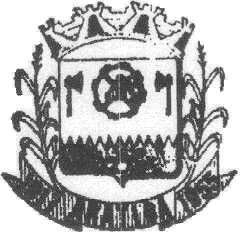 Estado do Rio Grande do Sul MUNICÍPIO DE ARATIBARua LuisLoeser, 287 – Centro – Fone: (54) 3376-1114 - CNPJ 87.613.469/0001-8499.770-000 - ARATIBA – RSPROJETO DE LEI MUNICIPAL N.º012DE  01 DE FEVEREIRO DE 2019EMENTA: AUTORIZA O PODER EXECUTIVO MUNICIPAL A EFETUAR A DEVOLUÇÃO DE VALORES AO GOVERNODO ESTADO DO RS.O Prefeito Municipal de Aratiba, Estado do Rio Grande do Sul, usando das atribuições contidas no art. 43, inciso IV da Lei Orgânica Municipal, FAÇO SABER que,a Câmara Municipal de Vereadores aprovou e eu sanciono e promulgo a seguinte Lei:Art. 1º Fica o Poder Executivo Municipal,autorizado a efetuar a devolução ao Governo do Estado do Rio Grande do Sul, do valor R$1.369,91 (um  mil trezentos e sessenta e nove reais e noventa e um centavos),  sendo:  R$1.309,48 (um mil  trezentos e nove reais e quarenta e oito  centavos) de rendimentos e R$60,43 (sessenta reais e quarenta e três centavos) de capital,  mais os juros do mês, referente ao Convenio nº055/2017 – Consulta Popular – FPE 934/2017, celebrado entre o Estado do Rio Grande do Sul, por intermédio da Secretaria da Agricultura, Pecuária e Irrigação e o Município de Aratiba,  em atendimento as despesas da seguinte dotação orçamentária:28.845.0320.0005.0000 – RESTITUIÇÕES DE CONVÊNIOS E TRANSFERÊNCIAS RECEBIDAS DO ESTADOFonte de Recursos 1421 – ConsultaPopular Correção de Solo Art. 2º Servirão de recursos para atender as despesas decorrentes desta Lei, o saldo das contas bancárias doprojeto mantidas junto ao Banco do Estado do Rio Grande do Sul.Art. 3ºEsta Lei entrará em vigor na data de sua publicação, no local de costume, revogadas as disposições em contrário.          GABINETE DO PREFEITO MUNICIPAL DE ARATIBA, RS, ao 01 diado mês de fevereirode 2019.GUILHERME EUGENIO GRANZOTTO,Prefeito Municipal.JUSTIFICATIVAO Projeto de Lei nº012/2019,trata da devolução de recursos ao Governo Estado do Rio Grande do Sul - Secretaria da Agricultura, Pecuária e Irrigação.O Município de Aratiba foi contemplado no ano de 2017 com os recursos oriundos do Estado, por meio de Consulta Popularpara o desenvolvimento do Projeto de correção, recuperação e manutenção do solo, destinado aos citricultores do município,  visando ações que proporcionassem o aumentoda produção e da produtividade.Foram aplicados os recursos recebidos com a contrapartida do Municípiona aquisição de insumos como:  calcário, cloreto de potássio e superfosfato triplo. A restituição dos valoresde  trata este Projeto  refere-se aos rendimentos das aplicações financeiras ocorridas no período e pequeno saldo do capital recebido pelo  Convenio nº055/2017 – Consulta Popular – FPE 934/2017.Assim, devido aimpossibilidade de utilização dos valoresalusivos  aos juros e ao capital, faz-se necessária a devolução desses recursos àFazenda Estadual, para que seja possibilitada a prestação de contas final e  a conclusão do  Convênio.Assim solicita-se aos nobres vereadores,votação favorável ao pleito.Aratiba, ao 01de fevereiro de 2019.Guilherme Eugênio Granzotto,Prefeito Municipal.Estado do Rio Grande do Sul MUNICÍPIO DE ARATIBARua LuisLoeser, 287 – Centro – Fone: (54) 3376-1114 - CNPJ 87.613.469/0001-8499.770-000 - ARATIBA – RS